                                   Заявочный лист     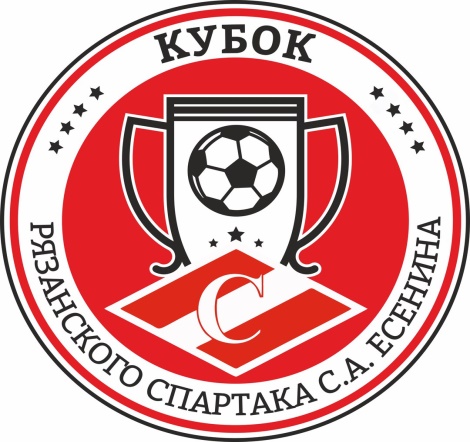 От команды       «                                             »  для участия в кубке Рязанского Спартака по мини - футболу.Цвета формы:Тренер команды:                                                                    телефон:Представитель команды:                                                     телефон:С правилами проведения соревнований и регламентом ознакомлен и согласен:№ п/п            Фамилия Имя Отчество    ДатарожденияПозиция на поле1.2.3.4.5.6.7.8.9.10.11.12.